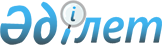 Қазақстан Республикасы Үкіметінің резервінен қаражат бөлу туралыҚазақстан Республикасы Үкіметінің 2014 жылғы 9 қазандағы № 1074 қаулысы      «2014 – 2016 жылдарға арналған республикалық бюджет туралы» 2013 жылғы 3 желтоқсандағы Қазақстан Республикасының Заңына және «Бюджеттің атқарылуы және оған кассалық қызмет көрсету ережесін бекіту туралы» Қазақстан Республикасы Үкіметінің 2009 жылғы 26 ақпандағы № 220 қаулысына сәйкес Қазақстан Республикасының Үкіметі ҚАУЛЫ ЕТЕДІ:
      1.  Қазақстан Республикасы Ұлттық экономика министрлігіне Жамбыл облысының Қаратау және Шу қалаларының белгіленген қуаты 100 Гкал/сағ дейінгі қазандықтарына 2014 – 2015 жылдардағы жылыту маусымына отын сатып алуға Жамбыл облысының әкімдігіне аудару үшін 2014 жылға арналған республикалық бюджетте көзделген Қазақстан Республикасы Үкіметінің шұғыл шығындарға арналған резервінен ағымдағы нысаналы трансферттер түрінде 352261100 (үш жүз елу екі миллион екі жүз алпыс бір мың жүз) теңге сомасында қаражат бөлінсін.
      2.  Қазақстан Республикасы Қаржы министрлігі бөлінген қаражаттың мақсатты пайдаланылуын бақылауды қамтамасыз етсін.
      3.  Жамбыл облысының әкімі 2014 жылғы 1 желтоқсанға дейінгі мерзімде Қазақстан Республикасы Ұлттық экономика министрлігіне бөлінген қаражаттың мақсатты пайдаланылуы жөнінде есеп берсін.
      4.  Осы қаулы қол қойылған күнінен бастап қолданысқа енгізіледі.


					© 2012. Қазақстан Республикасы Әділет министрлігінің «Қазақстан Республикасының Заңнама және құқықтық ақпарат институты» ШЖҚ РМК
				      Қазақстан Республикасының
      Премьер-МинистріК.Мәсімов